Starosta obce Trnovec nad Váhom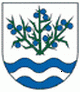 P O Z V Á N K AV súlade s ustanovením §12 ods. 1 a § 13 ods. 4 písm. a) Zákona č. 369/1990 Z. z. o obecnom zriadení v znení neskorších predpisovz v o l á v a m15.  zasadnutie Obecného zastupiteľstva v Trnovci nad Váhom, ktoré sa bude konaťdňa 06. júna 2016 o 17.oohod.v zasadačke Obecného úradu Trnovec nad Váhom.P R O G R A M:1. Otvorenie:      a) voľba návrhovej komisie     b) určenie zapisovateľa     c) určenie overovateľov zápisnice2. Všeobecne záväzné nariadenie č. 3/2016 o nakladaní s komunálnymi odpadmi a s drobnými 
     stavebnými odpadmi na území obce Trnovec nad Váhom+postupy vyplývajúce zo zákona 
     č.79/2015 Z.z. o odpadoch3. Návrh na zmenu rozpočtu na rok 20164. Obchodná verejná súťaž č. 1/2016 o najvhodnejší návrh na uzavretie zmlúv na predaj 
     nehnuteľného majetku obce Trnovec nad Váhom- vyhlásenie 2. kola súťaže
5. Obchodná verejná súťaž č. 2/2016  o najvhodnejší návrh na uzavretie zmlúv na predaj
     nehnuteľného majetku obce Trnovec nad Váhom- vyhlásenie 2. kola súťaže6. Obchodná verejná súťaž č. 4/2016 o najvhodnejší návrh na uzavretie zmlúv na predaj nehnuteľného 
     majetku obce Trnovec nad Váhom7. Nájomné byty ( predĺženie nájomných zmlúv )
8. Žiadosť o finančný príspevok na opravu kostola v Trnovci nad Váhom9. Žiadosť o vysporiadanie objektu kostola v Hornom Jatove10. Deň obce 2016- priebežná informácia o pripravovanom programe11. Rôzne (plán práce OZ na II. polrok 2016; možnosť odkúpenia hasičského auta; žiadosť OO SRZ 
      Trnovec nad Váhom o nefinančnú podporu; ponuka na kúpu nehnuteľnosti č. 330 v k.ú. Trnovec
       nad Váhom; informácia výboru vo veci vybudovanie pamätníka generála Jána Goliana )12. Diskusia13. Záver                                                                                                                                      Ing. Július Rábek                                                                                                                                         starosta obce